- Mise à jour mai 2020 -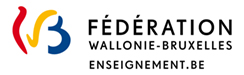 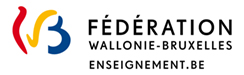 FOND12Demande d’avance de subvention-traitementEnseignement fondamental Observations / remarques complémentaires éventuelles :- Mise à jour mai 2020 -  Primo-recrutement (RTF = réforme des titres et fonctions) - description des attributions  Autre(s) situation(s) - description des attributionsDernière demande d’avance pour ce MDP : réalisée le _ _ / _ _ / _ _ _ _   n° …... pour l’année scolaireAnnée scolaire/Document n°Page 1/2Page 1/2Page 1/2Page 1/2Page 1/2Ordinaire (Code 1105)Spécialisé (Code 2215)Identification du membre du personnel (MDP)Identification du membre du personnel (MDP)Identification du membre du personnel (MDP)Identification du membre du personnel (MDP)Identification du membre du personnel (MDP)Identification du membre du personnel (MDP)Identification du membre du personnel (MDP)Identification du membre du personnel (MDP)Identification du membre du personnel (MDP)Identification du membre du personnel (MDP)Identification du membre du personnel (MDP)Identification du membre du personnel (MDP)Identification du membre du personnel (MDP)Identification du membre du personnel (MDP)Identification du membre du personnel (MDP)Identification du membre du personnel (MDP)Identification de l’écoleIdentification de l’écoleIdentification de l’écoleIdentification de l’écoleIdentification de l’écoleIdentification de l’écoleIdentification de l’écoleIdentification de l’écoleIdentification de l’écoleIdentification de l’écoleIdentification de l’écoleIdentification de l’écoleIdentification de l’écoleIdentification de l’écoleIdentification de l’écoleIdentification de l’écoleIdentification de l’écoleIdentification de l’écoleIdentification de l’écoleIdentification de l’écoleMatriculeMatriculeMatriculeMatriculeMatriculeMatriculeMatriculeMatriculeMatriculeMatriculeMatriculeMatriculeMatriculeMatriculeMatriculeMatricule	Code	Matricule de l’école ECOT	Code	Matricule de l’école ECOT	Code	Matricule de l’école ECOT	Code	Matricule de l’école ECOT	Code	Matricule de l’école ECOT	Code	Matricule de l’école ECOT	Code	Matricule de l’école ECOT	Code	Matricule de l’école ECOT	Code	Matricule de l’école ECOT	Code	Matricule de l’école ECOT	Code	Matricule de l’école ECOT	Code	Matricule de l’école ECOT	Code	Matricule de l’école ECOT	Code	Matricule de l’école ECOT	Code	Matricule de l’école ECOT	Code	Matricule de l’école ECOT	Code	Matricule de l’école ECOT	Code	Matricule de l’école ECOT	Code	Matricule de l’école ECOT	Code	Matricule de l’école ECOTNOM : ………………………………………………………………………Prénom : ………………………………………………………………….NOM : ………………………………………………………………………Prénom : ………………………………………………………………….NOM : ………………………………………………………………………Prénom : ………………………………………………………………….NOM : ………………………………………………………………………Prénom : ………………………………………………………………….NOM : ………………………………………………………………………Prénom : ………………………………………………………………….NOM : ………………………………………………………………………Prénom : ………………………………………………………………….NOM : ………………………………………………………………………Prénom : ………………………………………………………………….NOM : ………………………………………………………………………Prénom : ………………………………………………………………….NOM : ………………………………………………………………………Prénom : ………………………………………………………………….NOM : ………………………………………………………………………Prénom : ………………………………………………………………….NOM : ………………………………………………………………………Prénom : ………………………………………………………………….NOM : ………………………………………………………………………Prénom : ………………………………………………………………….NOM : ………………………………………………………………………Prénom : ………………………………………………………………….NOM : ………………………………………………………………………Prénom : ………………………………………………………………….NOM : ………………………………………………………………………Prénom : ………………………………………………………………….NOM : ………………………………………………………………………Prénom : ………………………………………………………………….N° Fase :Dénomination – Adresse :Tél :E-mail : 	ec……………………………………………….	@adm.cfwb.be	po………………………………………………	@adm.cfwb.beCoordonnées de la personne de contact (gestionnaire du dossier) :Nom et prénom : ………………………………………………………………………………….Qualité : ……………………………………………………………………………………………….Tél. : …………………………………………………………………………………………………….N° Fase :Dénomination – Adresse :Tél :E-mail : 	ec……………………………………………….	@adm.cfwb.be	po………………………………………………	@adm.cfwb.beCoordonnées de la personne de contact (gestionnaire du dossier) :Nom et prénom : ………………………………………………………………………………….Qualité : ……………………………………………………………………………………………….Tél. : …………………………………………………………………………………………………….N° Fase :Dénomination – Adresse :Tél :E-mail : 	ec……………………………………………….	@adm.cfwb.be	po………………………………………………	@adm.cfwb.beCoordonnées de la personne de contact (gestionnaire du dossier) :Nom et prénom : ………………………………………………………………………………….Qualité : ……………………………………………………………………………………………….Tél. : …………………………………………………………………………………………………….N° Fase :Dénomination – Adresse :Tél :E-mail : 	ec……………………………………………….	@adm.cfwb.be	po………………………………………………	@adm.cfwb.beCoordonnées de la personne de contact (gestionnaire du dossier) :Nom et prénom : ………………………………………………………………………………….Qualité : ……………………………………………………………………………………………….Tél. : …………………………………………………………………………………………………….N° Fase :Dénomination – Adresse :Tél :E-mail : 	ec……………………………………………….	@adm.cfwb.be	po………………………………………………	@adm.cfwb.beCoordonnées de la personne de contact (gestionnaire du dossier) :Nom et prénom : ………………………………………………………………………………….Qualité : ……………………………………………………………………………………………….Tél. : …………………………………………………………………………………………………….N° Fase :Dénomination – Adresse :Tél :E-mail : 	ec……………………………………………….	@adm.cfwb.be	po………………………………………………	@adm.cfwb.beCoordonnées de la personne de contact (gestionnaire du dossier) :Nom et prénom : ………………………………………………………………………………….Qualité : ……………………………………………………………………………………………….Tél. : …………………………………………………………………………………………………….N° Fase :Dénomination – Adresse :Tél :E-mail : 	ec……………………………………………….	@adm.cfwb.be	po………………………………………………	@adm.cfwb.beCoordonnées de la personne de contact (gestionnaire du dossier) :Nom et prénom : ………………………………………………………………………………….Qualité : ……………………………………………………………………………………………….Tél. : …………………………………………………………………………………………………….N° Fase :Dénomination – Adresse :Tél :E-mail : 	ec……………………………………………….	@adm.cfwb.be	po………………………………………………	@adm.cfwb.beCoordonnées de la personne de contact (gestionnaire du dossier) :Nom et prénom : ………………………………………………………………………………….Qualité : ……………………………………………………………………………………………….Tél. : …………………………………………………………………………………………………….N° Fase :Dénomination – Adresse :Tél :E-mail : 	ec……………………………………………….	@adm.cfwb.be	po………………………………………………	@adm.cfwb.beCoordonnées de la personne de contact (gestionnaire du dossier) :Nom et prénom : ………………………………………………………………………………….Qualité : ……………………………………………………………………………………………….Tél. : …………………………………………………………………………………………………….N° Fase :Dénomination – Adresse :Tél :E-mail : 	ec……………………………………………….	@adm.cfwb.be	po………………………………………………	@adm.cfwb.beCoordonnées de la personne de contact (gestionnaire du dossier) :Nom et prénom : ………………………………………………………………………………….Qualité : ……………………………………………………………………………………………….Tél. : …………………………………………………………………………………………………….N° Fase :Dénomination – Adresse :Tél :E-mail : 	ec……………………………………………….	@adm.cfwb.be	po………………………………………………	@adm.cfwb.beCoordonnées de la personne de contact (gestionnaire du dossier) :Nom et prénom : ………………………………………………………………………………….Qualité : ……………………………………………………………………………………………….Tél. : …………………………………………………………………………………………………….N° Fase :Dénomination – Adresse :Tél :E-mail : 	ec……………………………………………….	@adm.cfwb.be	po………………………………………………	@adm.cfwb.beCoordonnées de la personne de contact (gestionnaire du dossier) :Nom et prénom : ………………………………………………………………………………….Qualité : ……………………………………………………………………………………………….Tél. : …………………………………………………………………………………………………….N° Fase :Dénomination – Adresse :Tél :E-mail : 	ec……………………………………………….	@adm.cfwb.be	po………………………………………………	@adm.cfwb.beCoordonnées de la personne de contact (gestionnaire du dossier) :Nom et prénom : ………………………………………………………………………………….Qualité : ……………………………………………………………………………………………….Tél. : …………………………………………………………………………………………………….N° Fase :Dénomination – Adresse :Tél :E-mail : 	ec……………………………………………….	@adm.cfwb.be	po………………………………………………	@adm.cfwb.beCoordonnées de la personne de contact (gestionnaire du dossier) :Nom et prénom : ………………………………………………………………………………….Qualité : ……………………………………………………………………………………………….Tél. : …………………………………………………………………………………………………….N° Fase :Dénomination – Adresse :Tél :E-mail : 	ec……………………………………………….	@adm.cfwb.be	po………………………………………………	@adm.cfwb.beCoordonnées de la personne de contact (gestionnaire du dossier) :Nom et prénom : ………………………………………………………………………………….Qualité : ……………………………………………………………………………………………….Tél. : …………………………………………………………………………………………………….N° Fase :Dénomination – Adresse :Tél :E-mail : 	ec……………………………………………….	@adm.cfwb.be	po………………………………………………	@adm.cfwb.beCoordonnées de la personne de contact (gestionnaire du dossier) :Nom et prénom : ………………………………………………………………………………….Qualité : ……………………………………………………………………………………………….Tél. : …………………………………………………………………………………………………….N° Fase :Dénomination – Adresse :Tél :E-mail : 	ec……………………………………………….	@adm.cfwb.be	po………………………………………………	@adm.cfwb.beCoordonnées de la personne de contact (gestionnaire du dossier) :Nom et prénom : ………………………………………………………………………………….Qualité : ……………………………………………………………………………………………….Tél. : …………………………………………………………………………………………………….N° Fase :Dénomination – Adresse :Tél :E-mail : 	ec……………………………………………….	@adm.cfwb.be	po………………………………………………	@adm.cfwb.beCoordonnées de la personne de contact (gestionnaire du dossier) :Nom et prénom : ………………………………………………………………………………….Qualité : ……………………………………………………………………………………………….Tél. : …………………………………………………………………………………………………….N° Fase :Dénomination – Adresse :Tél :E-mail : 	ec……………………………………………….	@adm.cfwb.be	po………………………………………………	@adm.cfwb.beCoordonnées de la personne de contact (gestionnaire du dossier) :Nom et prénom : ………………………………………………………………………………….Qualité : ……………………………………………………………………………………………….Tél. : …………………………………………………………………………………………………….N° Fase :Dénomination – Adresse :Tél :E-mail : 	ec……………………………………………….	@adm.cfwb.be	po………………………………………………	@adm.cfwb.beCoordonnées de la personne de contact (gestionnaire du dossier) :Nom et prénom : ………………………………………………………………………………….Qualité : ……………………………………………………………………………………………….Tél. : …………………………………………………………………………………………………….Titres Titres Titres Titres Titres Titres Titres Titres Titres Titres Titres StatutStatutStatutStatutStatutN° Fase :Dénomination – Adresse :Tél :E-mail : 	ec……………………………………………….	@adm.cfwb.be	po………………………………………………	@adm.cfwb.beCoordonnées de la personne de contact (gestionnaire du dossier) :Nom et prénom : ………………………………………………………………………………….Qualité : ……………………………………………………………………………………………….Tél. : …………………………………………………………………………………………………….N° Fase :Dénomination – Adresse :Tél :E-mail : 	ec……………………………………………….	@adm.cfwb.be	po………………………………………………	@adm.cfwb.beCoordonnées de la personne de contact (gestionnaire du dossier) :Nom et prénom : ………………………………………………………………………………….Qualité : ……………………………………………………………………………………………….Tél. : …………………………………………………………………………………………………….N° Fase :Dénomination – Adresse :Tél :E-mail : 	ec……………………………………………….	@adm.cfwb.be	po………………………………………………	@adm.cfwb.beCoordonnées de la personne de contact (gestionnaire du dossier) :Nom et prénom : ………………………………………………………………………………….Qualité : ……………………………………………………………………………………………….Tél. : …………………………………………………………………………………………………….N° Fase :Dénomination – Adresse :Tél :E-mail : 	ec……………………………………………….	@adm.cfwb.be	po………………………………………………	@adm.cfwb.beCoordonnées de la personne de contact (gestionnaire du dossier) :Nom et prénom : ………………………………………………………………………………….Qualité : ……………………………………………………………………………………………….Tél. : …………………………………………………………………………………………………….N° Fase :Dénomination – Adresse :Tél :E-mail : 	ec……………………………………………….	@adm.cfwb.be	po………………………………………………	@adm.cfwb.beCoordonnées de la personne de contact (gestionnaire du dossier) :Nom et prénom : ………………………………………………………………………………….Qualité : ……………………………………………………………………………………………….Tél. : …………………………………………………………………………………………………….N° Fase :Dénomination – Adresse :Tél :E-mail : 	ec……………………………………………….	@adm.cfwb.be	po………………………………………………	@adm.cfwb.beCoordonnées de la personne de contact (gestionnaire du dossier) :Nom et prénom : ………………………………………………………………………………….Qualité : ……………………………………………………………………………………………….Tél. : …………………………………………………………………………………………………….N° Fase :Dénomination – Adresse :Tél :E-mail : 	ec……………………………………………….	@adm.cfwb.be	po………………………………………………	@adm.cfwb.beCoordonnées de la personne de contact (gestionnaire du dossier) :Nom et prénom : ………………………………………………………………………………….Qualité : ……………………………………………………………………………………………….Tél. : …………………………………………………………………………………………………….N° Fase :Dénomination – Adresse :Tél :E-mail : 	ec……………………………………………….	@adm.cfwb.be	po………………………………………………	@adm.cfwb.beCoordonnées de la personne de contact (gestionnaire du dossier) :Nom et prénom : ………………………………………………………………………………….Qualité : ……………………………………………………………………………………………….Tél. : …………………………………………………………………………………………………….N° Fase :Dénomination – Adresse :Tél :E-mail : 	ec……………………………………………….	@adm.cfwb.be	po………………………………………………	@adm.cfwb.beCoordonnées de la personne de contact (gestionnaire du dossier) :Nom et prénom : ………………………………………………………………………………….Qualité : ……………………………………………………………………………………………….Tél. : …………………………………………………………………………………………………….N° Fase :Dénomination – Adresse :Tél :E-mail : 	ec……………………………………………….	@adm.cfwb.be	po………………………………………………	@adm.cfwb.beCoordonnées de la personne de contact (gestionnaire du dossier) :Nom et prénom : ………………………………………………………………………………….Qualité : ……………………………………………………………………………………………….Tél. : …………………………………………………………………………………………………….N° Fase :Dénomination – Adresse :Tél :E-mail : 	ec……………………………………………….	@adm.cfwb.be	po………………………………………………	@adm.cfwb.beCoordonnées de la personne de contact (gestionnaire du dossier) :Nom et prénom : ………………………………………………………………………………….Qualité : ……………………………………………………………………………………………….Tél. : …………………………………………………………………………………………………….N° Fase :Dénomination – Adresse :Tél :E-mail : 	ec……………………………………………….	@adm.cfwb.be	po………………………………………………	@adm.cfwb.beCoordonnées de la personne de contact (gestionnaire du dossier) :Nom et prénom : ………………………………………………………………………………….Qualité : ……………………………………………………………………………………………….Tél. : …………………………………………………………………………………………………….N° Fase :Dénomination – Adresse :Tél :E-mail : 	ec……………………………………………….	@adm.cfwb.be	po………………………………………………	@adm.cfwb.beCoordonnées de la personne de contact (gestionnaire du dossier) :Nom et prénom : ………………………………………………………………………………….Qualité : ……………………………………………………………………………………………….Tél. : …………………………………………………………………………………………………….N° Fase :Dénomination – Adresse :Tél :E-mail : 	ec……………………………………………….	@adm.cfwb.be	po………………………………………………	@adm.cfwb.beCoordonnées de la personne de contact (gestionnaire du dossier) :Nom et prénom : ………………………………………………………………………………….Qualité : ……………………………………………………………………………………………….Tél. : …………………………………………………………………………………………………….N° Fase :Dénomination – Adresse :Tél :E-mail : 	ec……………………………………………….	@adm.cfwb.be	po………………………………………………	@adm.cfwb.beCoordonnées de la personne de contact (gestionnaire du dossier) :Nom et prénom : ………………………………………………………………………………….Qualité : ……………………………………………………………………………………………….Tél. : …………………………………………………………………………………………………….N° Fase :Dénomination – Adresse :Tél :E-mail : 	ec……………………………………………….	@adm.cfwb.be	po………………………………………………	@adm.cfwb.beCoordonnées de la personne de contact (gestionnaire du dossier) :Nom et prénom : ………………………………………………………………………………….Qualité : ……………………………………………………………………………………………….Tél. : …………………………………………………………………………………………………….N° Fase :Dénomination – Adresse :Tél :E-mail : 	ec……………………………………………….	@adm.cfwb.be	po………………………………………………	@adm.cfwb.beCoordonnées de la personne de contact (gestionnaire du dossier) :Nom et prénom : ………………………………………………………………………………….Qualité : ……………………………………………………………………………………………….Tél. : …………………………………………………………………………………………………….N° Fase :Dénomination – Adresse :Tél :E-mail : 	ec……………………………………………….	@adm.cfwb.be	po………………………………………………	@adm.cfwb.beCoordonnées de la personne de contact (gestionnaire du dossier) :Nom et prénom : ………………………………………………………………………………….Qualité : ……………………………………………………………………………………………….Tél. : …………………………………………………………………………………………………….N° Fase :Dénomination – Adresse :Tél :E-mail : 	ec……………………………………………….	@adm.cfwb.be	po………………………………………………	@adm.cfwb.beCoordonnées de la personne de contact (gestionnaire du dossier) :Nom et prénom : ………………………………………………………………………………….Qualité : ……………………………………………………………………………………………….Tél. : …………………………………………………………………………………………………….N° Fase :Dénomination – Adresse :Tél :E-mail : 	ec……………………………………………….	@adm.cfwb.be	po………………………………………………	@adm.cfwb.beCoordonnées de la personne de contact (gestionnaire du dossier) :Nom et prénom : ………………………………………………………………………………….Qualité : ……………………………………………………………………………………………….Tél. : …………………………………………………………………………………………………….T /  TPriorT /  TPriorT /  TPriorN° Fase :Dénomination – Adresse :Tél :E-mail : 	ec……………………………………………….	@adm.cfwb.be	po………………………………………………	@adm.cfwb.beCoordonnées de la personne de contact (gestionnaire du dossier) :Nom et prénom : ………………………………………………………………………………….Qualité : ……………………………………………………………………………………………….Tél. : …………………………………………………………………………………………………….N° Fase :Dénomination – Adresse :Tél :E-mail : 	ec……………………………………………….	@adm.cfwb.be	po………………………………………………	@adm.cfwb.beCoordonnées de la personne de contact (gestionnaire du dossier) :Nom et prénom : ………………………………………………………………………………….Qualité : ……………………………………………………………………………………………….Tél. : …………………………………………………………………………………………………….N° Fase :Dénomination – Adresse :Tél :E-mail : 	ec……………………………………………….	@adm.cfwb.be	po………………………………………………	@adm.cfwb.beCoordonnées de la personne de contact (gestionnaire du dossier) :Nom et prénom : ………………………………………………………………………………….Qualité : ……………………………………………………………………………………………….Tél. : …………………………………………………………………………………………………….N° Fase :Dénomination – Adresse :Tél :E-mail : 	ec……………………………………………….	@adm.cfwb.be	po………………………………………………	@adm.cfwb.beCoordonnées de la personne de contact (gestionnaire du dossier) :Nom et prénom : ………………………………………………………………………………….Qualité : ……………………………………………………………………………………………….Tél. : …………………………………………………………………………………………………….N° Fase :Dénomination – Adresse :Tél :E-mail : 	ec……………………………………………….	@adm.cfwb.be	po………………………………………………	@adm.cfwb.beCoordonnées de la personne de contact (gestionnaire du dossier) :Nom et prénom : ………………………………………………………………………………….Qualité : ……………………………………………………………………………………………….Tél. : …………………………………………………………………………………………………….N° Fase :Dénomination – Adresse :Tél :E-mail : 	ec……………………………………………….	@adm.cfwb.be	po………………………………………………	@adm.cfwb.beCoordonnées de la personne de contact (gestionnaire du dossier) :Nom et prénom : ………………………………………………………………………………….Qualité : ……………………………………………………………………………………………….Tél. : …………………………………………………………………………………………………….N° Fase :Dénomination – Adresse :Tél :E-mail : 	ec……………………………………………….	@adm.cfwb.be	po………………………………………………	@adm.cfwb.beCoordonnées de la personne de contact (gestionnaire du dossier) :Nom et prénom : ………………………………………………………………………………….Qualité : ……………………………………………………………………………………………….Tél. : …………………………………………………………………………………………………….N° Fase :Dénomination – Adresse :Tél :E-mail : 	ec……………………………………………….	@adm.cfwb.be	po………………………………………………	@adm.cfwb.beCoordonnées de la personne de contact (gestionnaire du dossier) :Nom et prénom : ………………………………………………………………………………….Qualité : ……………………………………………………………………………………………….Tél. : …………………………………………………………………………………………………….N° Fase :Dénomination – Adresse :Tél :E-mail : 	ec……………………………………………….	@adm.cfwb.be	po………………………………………………	@adm.cfwb.beCoordonnées de la personne de contact (gestionnaire du dossier) :Nom et prénom : ………………………………………………………………………………….Qualité : ……………………………………………………………………………………………….Tél. : …………………………………………………………………………………………………….N° Fase :Dénomination – Adresse :Tél :E-mail : 	ec……………………………………………….	@adm.cfwb.be	po………………………………………………	@adm.cfwb.beCoordonnées de la personne de contact (gestionnaire du dossier) :Nom et prénom : ………………………………………………………………………………….Qualité : ……………………………………………………………………………………………….Tél. : …………………………………………………………………………………………………….N° Fase :Dénomination – Adresse :Tél :E-mail : 	ec……………………………………………….	@adm.cfwb.be	po………………………………………………	@adm.cfwb.beCoordonnées de la personne de contact (gestionnaire du dossier) :Nom et prénom : ………………………………………………………………………………….Qualité : ……………………………………………………………………………………………….Tél. : …………………………………………………………………………………………………….N° Fase :Dénomination – Adresse :Tél :E-mail : 	ec……………………………………………….	@adm.cfwb.be	po………………………………………………	@adm.cfwb.beCoordonnées de la personne de contact (gestionnaire du dossier) :Nom et prénom : ………………………………………………………………………………….Qualité : ……………………………………………………………………………………………….Tél. : …………………………………………………………………………………………………….N° Fase :Dénomination – Adresse :Tél :E-mail : 	ec……………………………………………….	@adm.cfwb.be	po………………………………………………	@adm.cfwb.beCoordonnées de la personne de contact (gestionnaire du dossier) :Nom et prénom : ………………………………………………………………………………….Qualité : ……………………………………………………………………………………………….Tél. : …………………………………………………………………………………………………….N° Fase :Dénomination – Adresse :Tél :E-mail : 	ec……………………………………………….	@adm.cfwb.be	po………………………………………………	@adm.cfwb.beCoordonnées de la personne de contact (gestionnaire du dossier) :Nom et prénom : ………………………………………………………………………………….Qualité : ……………………………………………………………………………………………….Tél. : …………………………………………………………………………………………………….N° Fase :Dénomination – Adresse :Tél :E-mail : 	ec……………………………………………….	@adm.cfwb.be	po………………………………………………	@adm.cfwb.beCoordonnées de la personne de contact (gestionnaire du dossier) :Nom et prénom : ………………………………………………………………………………….Qualité : ……………………………………………………………………………………………….Tél. : …………………………………………………………………………………………………….N° Fase :Dénomination – Adresse :Tél :E-mail : 	ec……………………………………………….	@adm.cfwb.be	po………………………………………………	@adm.cfwb.beCoordonnées de la personne de contact (gestionnaire du dossier) :Nom et prénom : ………………………………………………………………………………….Qualité : ……………………………………………………………………………………………….Tél. : …………………………………………………………………………………………………….N° Fase :Dénomination – Adresse :Tél :E-mail : 	ec……………………………………………….	@adm.cfwb.be	po………………………………………………	@adm.cfwb.beCoordonnées de la personne de contact (gestionnaire du dossier) :Nom et prénom : ………………………………………………………………………………….Qualité : ……………………………………………………………………………………………….Tél. : …………………………………………………………………………………………………….N° Fase :Dénomination – Adresse :Tél :E-mail : 	ec……………………………………………….	@adm.cfwb.be	po………………………………………………	@adm.cfwb.beCoordonnées de la personne de contact (gestionnaire du dossier) :Nom et prénom : ………………………………………………………………………………….Qualité : ……………………………………………………………………………………………….Tél. : …………………………………………………………………………………………………….N° Fase :Dénomination – Adresse :Tél :E-mail : 	ec……………………………………………….	@adm.cfwb.be	po………………………………………………	@adm.cfwb.beCoordonnées de la personne de contact (gestionnaire du dossier) :Nom et prénom : ………………………………………………………………………………….Qualité : ……………………………………………………………………………………………….Tél. : …………………………………………………………………………………………………….N° Fase :Dénomination – Adresse :Tél :E-mail : 	ec……………………………………………….	@adm.cfwb.be	po………………………………………………	@adm.cfwb.beCoordonnées de la personne de contact (gestionnaire du dossier) :Nom et prénom : ………………………………………………………………………………….Qualité : ……………………………………………………………………………………………….Tél. : …………………………………………………………………………………………………….STSTSTN° Fase :Dénomination – Adresse :Tél :E-mail : 	ec……………………………………………….	@adm.cfwb.be	po………………………………………………	@adm.cfwb.beCoordonnées de la personne de contact (gestionnaire du dossier) :Nom et prénom : ………………………………………………………………………………….Qualité : ……………………………………………………………………………………………….Tél. : …………………………………………………………………………………………………….N° Fase :Dénomination – Adresse :Tél :E-mail : 	ec……………………………………………….	@adm.cfwb.be	po………………………………………………	@adm.cfwb.beCoordonnées de la personne de contact (gestionnaire du dossier) :Nom et prénom : ………………………………………………………………………………….Qualité : ……………………………………………………………………………………………….Tél. : …………………………………………………………………………………………………….N° Fase :Dénomination – Adresse :Tél :E-mail : 	ec……………………………………………….	@adm.cfwb.be	po………………………………………………	@adm.cfwb.beCoordonnées de la personne de contact (gestionnaire du dossier) :Nom et prénom : ………………………………………………………………………………….Qualité : ……………………………………………………………………………………………….Tél. : …………………………………………………………………………………………………….N° Fase :Dénomination – Adresse :Tél :E-mail : 	ec……………………………………………….	@adm.cfwb.be	po………………………………………………	@adm.cfwb.beCoordonnées de la personne de contact (gestionnaire du dossier) :Nom et prénom : ………………………………………………………………………………….Qualité : ……………………………………………………………………………………………….Tél. : …………………………………………………………………………………………………….N° Fase :Dénomination – Adresse :Tél :E-mail : 	ec……………………………………………….	@adm.cfwb.be	po………………………………………………	@adm.cfwb.beCoordonnées de la personne de contact (gestionnaire du dossier) :Nom et prénom : ………………………………………………………………………………….Qualité : ……………………………………………………………………………………………….Tél. : …………………………………………………………………………………………………….N° Fase :Dénomination – Adresse :Tél :E-mail : 	ec……………………………………………….	@adm.cfwb.be	po………………………………………………	@adm.cfwb.beCoordonnées de la personne de contact (gestionnaire du dossier) :Nom et prénom : ………………………………………………………………………………….Qualité : ……………………………………………………………………………………………….Tél. : …………………………………………………………………………………………………….N° Fase :Dénomination – Adresse :Tél :E-mail : 	ec……………………………………………….	@adm.cfwb.be	po………………………………………………	@adm.cfwb.beCoordonnées de la personne de contact (gestionnaire du dossier) :Nom et prénom : ………………………………………………………………………………….Qualité : ……………………………………………………………………………………………….Tél. : …………………………………………………………………………………………………….N° Fase :Dénomination – Adresse :Tél :E-mail : 	ec……………………………………………….	@adm.cfwb.be	po………………………………………………	@adm.cfwb.beCoordonnées de la personne de contact (gestionnaire du dossier) :Nom et prénom : ………………………………………………………………………………….Qualité : ……………………………………………………………………………………………….Tél. : …………………………………………………………………………………………………….N° Fase :Dénomination – Adresse :Tél :E-mail : 	ec……………………………………………….	@adm.cfwb.be	po………………………………………………	@adm.cfwb.beCoordonnées de la personne de contact (gestionnaire du dossier) :Nom et prénom : ………………………………………………………………………………….Qualité : ……………………………………………………………………………………………….Tél. : …………………………………………………………………………………………………….N° Fase :Dénomination – Adresse :Tél :E-mail : 	ec……………………………………………….	@adm.cfwb.be	po………………………………………………	@adm.cfwb.beCoordonnées de la personne de contact (gestionnaire du dossier) :Nom et prénom : ………………………………………………………………………………….Qualité : ……………………………………………………………………………………………….Tél. : …………………………………………………………………………………………………….N° Fase :Dénomination – Adresse :Tél :E-mail : 	ec……………………………………………….	@adm.cfwb.be	po………………………………………………	@adm.cfwb.beCoordonnées de la personne de contact (gestionnaire du dossier) :Nom et prénom : ………………………………………………………………………………….Qualité : ……………………………………………………………………………………………….Tél. : …………………………………………………………………………………………………….N° Fase :Dénomination – Adresse :Tél :E-mail : 	ec……………………………………………….	@adm.cfwb.be	po………………………………………………	@adm.cfwb.beCoordonnées de la personne de contact (gestionnaire du dossier) :Nom et prénom : ………………………………………………………………………………….Qualité : ……………………………………………………………………………………………….Tél. : …………………………………………………………………………………………………….N° Fase :Dénomination – Adresse :Tél :E-mail : 	ec……………………………………………….	@adm.cfwb.be	po………………………………………………	@adm.cfwb.beCoordonnées de la personne de contact (gestionnaire du dossier) :Nom et prénom : ………………………………………………………………………………….Qualité : ……………………………………………………………………………………………….Tél. : …………………………………………………………………………………………………….N° Fase :Dénomination – Adresse :Tél :E-mail : 	ec……………………………………………….	@adm.cfwb.be	po………………………………………………	@adm.cfwb.beCoordonnées de la personne de contact (gestionnaire du dossier) :Nom et prénom : ………………………………………………………………………………….Qualité : ……………………………………………………………………………………………….Tél. : …………………………………………………………………………………………………….N° Fase :Dénomination – Adresse :Tél :E-mail : 	ec……………………………………………….	@adm.cfwb.be	po………………………………………………	@adm.cfwb.beCoordonnées de la personne de contact (gestionnaire du dossier) :Nom et prénom : ………………………………………………………………………………….Qualité : ……………………………………………………………………………………………….Tél. : …………………………………………………………………………………………………….N° Fase :Dénomination – Adresse :Tél :E-mail : 	ec……………………………………………….	@adm.cfwb.be	po………………………………………………	@adm.cfwb.beCoordonnées de la personne de contact (gestionnaire du dossier) :Nom et prénom : ………………………………………………………………………………….Qualité : ……………………………………………………………………………………………….Tél. : …………………………………………………………………………………………………….N° Fase :Dénomination – Adresse :Tél :E-mail : 	ec……………………………………………….	@adm.cfwb.be	po………………………………………………	@adm.cfwb.beCoordonnées de la personne de contact (gestionnaire du dossier) :Nom et prénom : ………………………………………………………………………………….Qualité : ……………………………………………………………………………………………….Tél. : …………………………………………………………………………………………………….N° Fase :Dénomination – Adresse :Tél :E-mail : 	ec……………………………………………….	@adm.cfwb.be	po………………………………………………	@adm.cfwb.beCoordonnées de la personne de contact (gestionnaire du dossier) :Nom et prénom : ………………………………………………………………………………….Qualité : ……………………………………………………………………………………………….Tél. : …………………………………………………………………………………………………….N° Fase :Dénomination – Adresse :Tél :E-mail : 	ec……………………………………………….	@adm.cfwb.be	po………………………………………………	@adm.cfwb.beCoordonnées de la personne de contact (gestionnaire du dossier) :Nom et prénom : ………………………………………………………………………………….Qualité : ……………………………………………………………………………………………….Tél. : …………………………………………………………………………………………………….N° Fase :Dénomination – Adresse :Tél :E-mail : 	ec……………………………………………….	@adm.cfwb.be	po………………………………………………	@adm.cfwb.beCoordonnées de la personne de contact (gestionnaire du dossier) :Nom et prénom : ………………………………………………………………………………….Qualité : ……………………………………………………………………………………………….Tél. : …………………………………………………………………………………………………….DDDN° Fase :Dénomination – Adresse :Tél :E-mail : 	ec……………………………………………….	@adm.cfwb.be	po………………………………………………	@adm.cfwb.beCoordonnées de la personne de contact (gestionnaire du dossier) :Nom et prénom : ………………………………………………………………………………….Qualité : ……………………………………………………………………………………………….Tél. : …………………………………………………………………………………………………….N° Fase :Dénomination – Adresse :Tél :E-mail : 	ec……………………………………………….	@adm.cfwb.be	po………………………………………………	@adm.cfwb.beCoordonnées de la personne de contact (gestionnaire du dossier) :Nom et prénom : ………………………………………………………………………………….Qualité : ……………………………………………………………………………………………….Tél. : …………………………………………………………………………………………………….N° Fase :Dénomination – Adresse :Tél :E-mail : 	ec……………………………………………….	@adm.cfwb.be	po………………………………………………	@adm.cfwb.beCoordonnées de la personne de contact (gestionnaire du dossier) :Nom et prénom : ………………………………………………………………………………….Qualité : ……………………………………………………………………………………………….Tél. : …………………………………………………………………………………………………….N° Fase :Dénomination – Adresse :Tél :E-mail : 	ec……………………………………………….	@adm.cfwb.be	po………………………………………………	@adm.cfwb.beCoordonnées de la personne de contact (gestionnaire du dossier) :Nom et prénom : ………………………………………………………………………………….Qualité : ……………………………………………………………………………………………….Tél. : …………………………………………………………………………………………………….N° Fase :Dénomination – Adresse :Tél :E-mail : 	ec……………………………………………….	@adm.cfwb.be	po………………………………………………	@adm.cfwb.beCoordonnées de la personne de contact (gestionnaire du dossier) :Nom et prénom : ………………………………………………………………………………….Qualité : ……………………………………………………………………………………………….Tél. : …………………………………………………………………………………………………….N° Fase :Dénomination – Adresse :Tél :E-mail : 	ec……………………………………………….	@adm.cfwb.be	po………………………………………………	@adm.cfwb.beCoordonnées de la personne de contact (gestionnaire du dossier) :Nom et prénom : ………………………………………………………………………………….Qualité : ……………………………………………………………………………………………….Tél. : …………………………………………………………………………………………………….N° Fase :Dénomination – Adresse :Tél :E-mail : 	ec……………………………………………….	@adm.cfwb.be	po………………………………………………	@adm.cfwb.beCoordonnées de la personne de contact (gestionnaire du dossier) :Nom et prénom : ………………………………………………………………………………….Qualité : ……………………………………………………………………………………………….Tél. : …………………………………………………………………………………………………….N° Fase :Dénomination – Adresse :Tél :E-mail : 	ec……………………………………………….	@adm.cfwb.be	po………………………………………………	@adm.cfwb.beCoordonnées de la personne de contact (gestionnaire du dossier) :Nom et prénom : ………………………………………………………………………………….Qualité : ……………………………………………………………………………………………….Tél. : …………………………………………………………………………………………………….N° Fase :Dénomination – Adresse :Tél :E-mail : 	ec……………………………………………….	@adm.cfwb.be	po………………………………………………	@adm.cfwb.beCoordonnées de la personne de contact (gestionnaire du dossier) :Nom et prénom : ………………………………………………………………………………….Qualité : ……………………………………………………………………………………………….Tél. : …………………………………………………………………………………………………….N° Fase :Dénomination – Adresse :Tél :E-mail : 	ec……………………………………………….	@adm.cfwb.be	po………………………………………………	@adm.cfwb.beCoordonnées de la personne de contact (gestionnaire du dossier) :Nom et prénom : ………………………………………………………………………………….Qualité : ……………………………………………………………………………………………….Tél. : …………………………………………………………………………………………………….N° Fase :Dénomination – Adresse :Tél :E-mail : 	ec……………………………………………….	@adm.cfwb.be	po………………………………………………	@adm.cfwb.beCoordonnées de la personne de contact (gestionnaire du dossier) :Nom et prénom : ………………………………………………………………………………….Qualité : ……………………………………………………………………………………………….Tél. : …………………………………………………………………………………………………….N° Fase :Dénomination – Adresse :Tél :E-mail : 	ec……………………………………………….	@adm.cfwb.be	po………………………………………………	@adm.cfwb.beCoordonnées de la personne de contact (gestionnaire du dossier) :Nom et prénom : ………………………………………………………………………………….Qualité : ……………………………………………………………………………………………….Tél. : …………………………………………………………………………………………………….N° Fase :Dénomination – Adresse :Tél :E-mail : 	ec……………………………………………….	@adm.cfwb.be	po………………………………………………	@adm.cfwb.beCoordonnées de la personne de contact (gestionnaire du dossier) :Nom et prénom : ………………………………………………………………………………….Qualité : ……………………………………………………………………………………………….Tél. : …………………………………………………………………………………………………….N° Fase :Dénomination – Adresse :Tél :E-mail : 	ec……………………………………………….	@adm.cfwb.be	po………………………………………………	@adm.cfwb.beCoordonnées de la personne de contact (gestionnaire du dossier) :Nom et prénom : ………………………………………………………………………………….Qualité : ……………………………………………………………………………………………….Tél. : …………………………………………………………………………………………………….N° Fase :Dénomination – Adresse :Tél :E-mail : 	ec……………………………………………….	@adm.cfwb.be	po………………………………………………	@adm.cfwb.beCoordonnées de la personne de contact (gestionnaire du dossier) :Nom et prénom : ………………………………………………………………………………….Qualité : ……………………………………………………………………………………………….Tél. : …………………………………………………………………………………………………….N° Fase :Dénomination – Adresse :Tél :E-mail : 	ec……………………………………………….	@adm.cfwb.be	po………………………………………………	@adm.cfwb.beCoordonnées de la personne de contact (gestionnaire du dossier) :Nom et prénom : ………………………………………………………………………………….Qualité : ……………………………………………………………………………………………….Tél. : …………………………………………………………………………………………………….N° Fase :Dénomination – Adresse :Tél :E-mail : 	ec……………………………………………….	@adm.cfwb.be	po………………………………………………	@adm.cfwb.beCoordonnées de la personne de contact (gestionnaire du dossier) :Nom et prénom : ………………………………………………………………………………….Qualité : ……………………………………………………………………………………………….Tél. : …………………………………………………………………………………………………….N° Fase :Dénomination – Adresse :Tél :E-mail : 	ec……………………………………………….	@adm.cfwb.be	po………………………………………………	@adm.cfwb.beCoordonnées de la personne de contact (gestionnaire du dossier) :Nom et prénom : ………………………………………………………………………………….Qualité : ……………………………………………………………………………………………….Tél. : …………………………………………………………………………………………………….N° Fase :Dénomination – Adresse :Tél :E-mail : 	ec……………………………………………….	@adm.cfwb.be	po………………………………………………	@adm.cfwb.beCoordonnées de la personne de contact (gestionnaire du dossier) :Nom et prénom : ………………………………………………………………………………….Qualité : ……………………………………………………………………………………………….Tél. : …………………………………………………………………………………………………….N° Fase :Dénomination – Adresse :Tél :E-mail : 	ec……………………………………………….	@adm.cfwb.be	po………………………………………………	@adm.cfwb.beCoordonnées de la personne de contact (gestionnaire du dossier) :Nom et prénom : ………………………………………………………………………………….Qualité : ……………………………………………………………………………………………….Tél. : …………………………………………………………………………………………………….ACSACSACSN° Fase :Dénomination – Adresse :Tél :E-mail : 	ec……………………………………………….	@adm.cfwb.be	po………………………………………………	@adm.cfwb.beCoordonnées de la personne de contact (gestionnaire du dossier) :Nom et prénom : ………………………………………………………………………………….Qualité : ……………………………………………………………………………………………….Tél. : …………………………………………………………………………………………………….N° Fase :Dénomination – Adresse :Tél :E-mail : 	ec……………………………………………….	@adm.cfwb.be	po………………………………………………	@adm.cfwb.beCoordonnées de la personne de contact (gestionnaire du dossier) :Nom et prénom : ………………………………………………………………………………….Qualité : ……………………………………………………………………………………………….Tél. : …………………………………………………………………………………………………….N° Fase :Dénomination – Adresse :Tél :E-mail : 	ec……………………………………………….	@adm.cfwb.be	po………………………………………………	@adm.cfwb.beCoordonnées de la personne de contact (gestionnaire du dossier) :Nom et prénom : ………………………………………………………………………………….Qualité : ……………………………………………………………………………………………….Tél. : …………………………………………………………………………………………………….N° Fase :Dénomination – Adresse :Tél :E-mail : 	ec……………………………………………….	@adm.cfwb.be	po………………………………………………	@adm.cfwb.beCoordonnées de la personne de contact (gestionnaire du dossier) :Nom et prénom : ………………………………………………………………………………….Qualité : ……………………………………………………………………………………………….Tél. : …………………………………………………………………………………………………….N° Fase :Dénomination – Adresse :Tél :E-mail : 	ec……………………………………………….	@adm.cfwb.be	po………………………………………………	@adm.cfwb.beCoordonnées de la personne de contact (gestionnaire du dossier) :Nom et prénom : ………………………………………………………………………………….Qualité : ……………………………………………………………………………………………….Tél. : …………………………………………………………………………………………………….N° Fase :Dénomination – Adresse :Tél :E-mail : 	ec……………………………………………….	@adm.cfwb.be	po………………………………………………	@adm.cfwb.beCoordonnées de la personne de contact (gestionnaire du dossier) :Nom et prénom : ………………………………………………………………………………….Qualité : ……………………………………………………………………………………………….Tél. : …………………………………………………………………………………………………….N° Fase :Dénomination – Adresse :Tél :E-mail : 	ec……………………………………………….	@adm.cfwb.be	po………………………………………………	@adm.cfwb.beCoordonnées de la personne de contact (gestionnaire du dossier) :Nom et prénom : ………………………………………………………………………………….Qualité : ……………………………………………………………………………………………….Tél. : …………………………………………………………………………………………………….N° Fase :Dénomination – Adresse :Tél :E-mail : 	ec……………………………………………….	@adm.cfwb.be	po………………………………………………	@adm.cfwb.beCoordonnées de la personne de contact (gestionnaire du dossier) :Nom et prénom : ………………………………………………………………………………….Qualité : ……………………………………………………………………………………………….Tél. : …………………………………………………………………………………………………….N° Fase :Dénomination – Adresse :Tél :E-mail : 	ec……………………………………………….	@adm.cfwb.be	po………………………………………………	@adm.cfwb.beCoordonnées de la personne de contact (gestionnaire du dossier) :Nom et prénom : ………………………………………………………………………………….Qualité : ……………………………………………………………………………………………….Tél. : …………………………………………………………………………………………………….N° Fase :Dénomination – Adresse :Tél :E-mail : 	ec……………………………………………….	@adm.cfwb.be	po………………………………………………	@adm.cfwb.beCoordonnées de la personne de contact (gestionnaire du dossier) :Nom et prénom : ………………………………………………………………………………….Qualité : ……………………………………………………………………………………………….Tél. : …………………………………………………………………………………………………….N° Fase :Dénomination – Adresse :Tél :E-mail : 	ec……………………………………………….	@adm.cfwb.be	po………………………………………………	@adm.cfwb.beCoordonnées de la personne de contact (gestionnaire du dossier) :Nom et prénom : ………………………………………………………………………………….Qualité : ……………………………………………………………………………………………….Tél. : …………………………………………………………………………………………………….N° Fase :Dénomination – Adresse :Tél :E-mail : 	ec……………………………………………….	@adm.cfwb.be	po………………………………………………	@adm.cfwb.beCoordonnées de la personne de contact (gestionnaire du dossier) :Nom et prénom : ………………………………………………………………………………….Qualité : ……………………………………………………………………………………………….Tél. : …………………………………………………………………………………………………….N° Fase :Dénomination – Adresse :Tél :E-mail : 	ec……………………………………………….	@adm.cfwb.be	po………………………………………………	@adm.cfwb.beCoordonnées de la personne de contact (gestionnaire du dossier) :Nom et prénom : ………………………………………………………………………………….Qualité : ……………………………………………………………………………………………….Tél. : …………………………………………………………………………………………………….N° Fase :Dénomination – Adresse :Tél :E-mail : 	ec……………………………………………….	@adm.cfwb.be	po………………………………………………	@adm.cfwb.beCoordonnées de la personne de contact (gestionnaire du dossier) :Nom et prénom : ………………………………………………………………………………….Qualité : ……………………………………………………………………………………………….Tél. : …………………………………………………………………………………………………….N° Fase :Dénomination – Adresse :Tél :E-mail : 	ec……………………………………………….	@adm.cfwb.be	po………………………………………………	@adm.cfwb.beCoordonnées de la personne de contact (gestionnaire du dossier) :Nom et prénom : ………………………………………………………………………………….Qualité : ……………………………………………………………………………………………….Tél. : …………………………………………………………………………………………………….N° Fase :Dénomination – Adresse :Tél :E-mail : 	ec……………………………………………….	@adm.cfwb.be	po………………………………………………	@adm.cfwb.beCoordonnées de la personne de contact (gestionnaire du dossier) :Nom et prénom : ………………………………………………………………………………….Qualité : ……………………………………………………………………………………………….Tél. : …………………………………………………………………………………………………….N° Fase :Dénomination – Adresse :Tél :E-mail : 	ec……………………………………………….	@adm.cfwb.be	po………………………………………………	@adm.cfwb.beCoordonnées de la personne de contact (gestionnaire du dossier) :Nom et prénom : ………………………………………………………………………………….Qualité : ……………………………………………………………………………………………….Tél. : …………………………………………………………………………………………………….N° Fase :Dénomination – Adresse :Tél :E-mail : 	ec……………………………………………….	@adm.cfwb.be	po………………………………………………	@adm.cfwb.beCoordonnées de la personne de contact (gestionnaire du dossier) :Nom et prénom : ………………………………………………………………………………….Qualité : ……………………………………………………………………………………………….Tél. : …………………………………………………………………………………………………….N° Fase :Dénomination – Adresse :Tél :E-mail : 	ec……………………………………………….	@adm.cfwb.be	po………………………………………………	@adm.cfwb.beCoordonnées de la personne de contact (gestionnaire du dossier) :Nom et prénom : ………………………………………………………………………………….Qualité : ……………………………………………………………………………………………….Tél. : …………………………………………………………………………………………………….N° Fase :Dénomination – Adresse :Tél :E-mail : 	ec……………………………………………….	@adm.cfwb.be	po………………………………………………	@adm.cfwb.beCoordonnées de la personne de contact (gestionnaire du dossier) :Nom et prénom : ………………………………………………………………………………….Qualité : ……………………………………………………………………………………………….Tél. : …………………………………………………………………………………………………….APEAPEAPEN° Fase :Dénomination – Adresse :Tél :E-mail : 	ec……………………………………………….	@adm.cfwb.be	po………………………………………………	@adm.cfwb.beCoordonnées de la personne de contact (gestionnaire du dossier) :Nom et prénom : ………………………………………………………………………………….Qualité : ……………………………………………………………………………………………….Tél. : …………………………………………………………………………………………………….N° Fase :Dénomination – Adresse :Tél :E-mail : 	ec……………………………………………….	@adm.cfwb.be	po………………………………………………	@adm.cfwb.beCoordonnées de la personne de contact (gestionnaire du dossier) :Nom et prénom : ………………………………………………………………………………….Qualité : ……………………………………………………………………………………………….Tél. : …………………………………………………………………………………………………….N° Fase :Dénomination – Adresse :Tél :E-mail : 	ec……………………………………………….	@adm.cfwb.be	po………………………………………………	@adm.cfwb.beCoordonnées de la personne de contact (gestionnaire du dossier) :Nom et prénom : ………………………………………………………………………………….Qualité : ……………………………………………………………………………………………….Tél. : …………………………………………………………………………………………………….N° Fase :Dénomination – Adresse :Tél :E-mail : 	ec……………………………………………….	@adm.cfwb.be	po………………………………………………	@adm.cfwb.beCoordonnées de la personne de contact (gestionnaire du dossier) :Nom et prénom : ………………………………………………………………………………….Qualité : ……………………………………………………………………………………………….Tél. : …………………………………………………………………………………………………….N° Fase :Dénomination – Adresse :Tél :E-mail : 	ec……………………………………………….	@adm.cfwb.be	po………………………………………………	@adm.cfwb.beCoordonnées de la personne de contact (gestionnaire du dossier) :Nom et prénom : ………………………………………………………………………………….Qualité : ……………………………………………………………………………………………….Tél. : …………………………………………………………………………………………………….N° Fase :Dénomination – Adresse :Tél :E-mail : 	ec……………………………………………….	@adm.cfwb.be	po………………………………………………	@adm.cfwb.beCoordonnées de la personne de contact (gestionnaire du dossier) :Nom et prénom : ………………………………………………………………………………….Qualité : ……………………………………………………………………………………………….Tél. : …………………………………………………………………………………………………….N° Fase :Dénomination – Adresse :Tél :E-mail : 	ec……………………………………………….	@adm.cfwb.be	po………………………………………………	@adm.cfwb.beCoordonnées de la personne de contact (gestionnaire du dossier) :Nom et prénom : ………………………………………………………………………………….Qualité : ……………………………………………………………………………………………….Tél. : …………………………………………………………………………………………………….N° Fase :Dénomination – Adresse :Tél :E-mail : 	ec……………………………………………….	@adm.cfwb.be	po………………………………………………	@adm.cfwb.beCoordonnées de la personne de contact (gestionnaire du dossier) :Nom et prénom : ………………………………………………………………………………….Qualité : ……………………………………………………………………………………………….Tél. : …………………………………………………………………………………………………….N° Fase :Dénomination – Adresse :Tél :E-mail : 	ec……………………………………………….	@adm.cfwb.be	po………………………………………………	@adm.cfwb.beCoordonnées de la personne de contact (gestionnaire du dossier) :Nom et prénom : ………………………………………………………………………………….Qualité : ……………………………………………………………………………………………….Tél. : …………………………………………………………………………………………………….N° Fase :Dénomination – Adresse :Tél :E-mail : 	ec……………………………………………….	@adm.cfwb.be	po………………………………………………	@adm.cfwb.beCoordonnées de la personne de contact (gestionnaire du dossier) :Nom et prénom : ………………………………………………………………………………….Qualité : ……………………………………………………………………………………………….Tél. : …………………………………………………………………………………………………….N° Fase :Dénomination – Adresse :Tél :E-mail : 	ec……………………………………………….	@adm.cfwb.be	po………………………………………………	@adm.cfwb.beCoordonnées de la personne de contact (gestionnaire du dossier) :Nom et prénom : ………………………………………………………………………………….Qualité : ……………………………………………………………………………………………….Tél. : …………………………………………………………………………………………………….N° Fase :Dénomination – Adresse :Tél :E-mail : 	ec……………………………………………….	@adm.cfwb.be	po………………………………………………	@adm.cfwb.beCoordonnées de la personne de contact (gestionnaire du dossier) :Nom et prénom : ………………………………………………………………………………….Qualité : ……………………………………………………………………………………………….Tél. : …………………………………………………………………………………………………….N° Fase :Dénomination – Adresse :Tél :E-mail : 	ec……………………………………………….	@adm.cfwb.be	po………………………………………………	@adm.cfwb.beCoordonnées de la personne de contact (gestionnaire du dossier) :Nom et prénom : ………………………………………………………………………………….Qualité : ……………………………………………………………………………………………….Tél. : …………………………………………………………………………………………………….N° Fase :Dénomination – Adresse :Tél :E-mail : 	ec……………………………………………….	@adm.cfwb.be	po………………………………………………	@adm.cfwb.beCoordonnées de la personne de contact (gestionnaire du dossier) :Nom et prénom : ………………………………………………………………………………….Qualité : ……………………………………………………………………………………………….Tél. : …………………………………………………………………………………………………….N° Fase :Dénomination – Adresse :Tél :E-mail : 	ec……………………………………………….	@adm.cfwb.be	po………………………………………………	@adm.cfwb.beCoordonnées de la personne de contact (gestionnaire du dossier) :Nom et prénom : ………………………………………………………………………………….Qualité : ……………………………………………………………………………………………….Tél. : …………………………………………………………………………………………………….N° Fase :Dénomination – Adresse :Tél :E-mail : 	ec……………………………………………….	@adm.cfwb.be	po………………………………………………	@adm.cfwb.beCoordonnées de la personne de contact (gestionnaire du dossier) :Nom et prénom : ………………………………………………………………………………….Qualité : ……………………………………………………………………………………………….Tél. : …………………………………………………………………………………………………….N° Fase :Dénomination – Adresse :Tél :E-mail : 	ec……………………………………………….	@adm.cfwb.be	po………………………………………………	@adm.cfwb.beCoordonnées de la personne de contact (gestionnaire du dossier) :Nom et prénom : ………………………………………………………………………………….Qualité : ……………………………………………………………………………………………….Tél. : …………………………………………………………………………………………………….N° Fase :Dénomination – Adresse :Tél :E-mail : 	ec……………………………………………….	@adm.cfwb.be	po………………………………………………	@adm.cfwb.beCoordonnées de la personne de contact (gestionnaire du dossier) :Nom et prénom : ………………………………………………………………………………….Qualité : ……………………………………………………………………………………………….Tél. : …………………………………………………………………………………………………….N° Fase :Dénomination – Adresse :Tél :E-mail : 	ec……………………………………………….	@adm.cfwb.be	po………………………………………………	@adm.cfwb.beCoordonnées de la personne de contact (gestionnaire du dossier) :Nom et prénom : ………………………………………………………………………………….Qualité : ……………………………………………………………………………………………….Tél. : …………………………………………………………………………………………………….N° Fase :Dénomination – Adresse :Tél :E-mail : 	ec……………………………………………….	@adm.cfwb.be	po………………………………………………	@adm.cfwb.beCoordonnées de la personne de contact (gestionnaire du dossier) :Nom et prénom : ………………………………………………………………………………….Qualité : ……………………………………………………………………………………………….Tél. : …………………………………………………………………………………………………….PTPPTPPTPN° Fase :Dénomination – Adresse :Tél :E-mail : 	ec……………………………………………….	@adm.cfwb.be	po………………………………………………	@adm.cfwb.beCoordonnées de la personne de contact (gestionnaire du dossier) :Nom et prénom : ………………………………………………………………………………….Qualité : ……………………………………………………………………………………………….Tél. : …………………………………………………………………………………………………….N° Fase :Dénomination – Adresse :Tél :E-mail : 	ec……………………………………………….	@adm.cfwb.be	po………………………………………………	@adm.cfwb.beCoordonnées de la personne de contact (gestionnaire du dossier) :Nom et prénom : ………………………………………………………………………………….Qualité : ……………………………………………………………………………………………….Tél. : …………………………………………………………………………………………………….N° Fase :Dénomination – Adresse :Tél :E-mail : 	ec……………………………………………….	@adm.cfwb.be	po………………………………………………	@adm.cfwb.beCoordonnées de la personne de contact (gestionnaire du dossier) :Nom et prénom : ………………………………………………………………………………….Qualité : ……………………………………………………………………………………………….Tél. : …………………………………………………………………………………………………….N° Fase :Dénomination – Adresse :Tél :E-mail : 	ec……………………………………………….	@adm.cfwb.be	po………………………………………………	@adm.cfwb.beCoordonnées de la personne de contact (gestionnaire du dossier) :Nom et prénom : ………………………………………………………………………………….Qualité : ……………………………………………………………………………………………….Tél. : …………………………………………………………………………………………………….N° Fase :Dénomination – Adresse :Tél :E-mail : 	ec……………………………………………….	@adm.cfwb.be	po………………………………………………	@adm.cfwb.beCoordonnées de la personne de contact (gestionnaire du dossier) :Nom et prénom : ………………………………………………………………………………….Qualité : ……………………………………………………………………………………………….Tél. : …………………………………………………………………………………………………….N° Fase :Dénomination – Adresse :Tél :E-mail : 	ec……………………………………………….	@adm.cfwb.be	po………………………………………………	@adm.cfwb.beCoordonnées de la personne de contact (gestionnaire du dossier) :Nom et prénom : ………………………………………………………………………………….Qualité : ……………………………………………………………………………………………….Tél. : …………………………………………………………………………………………………….N° Fase :Dénomination – Adresse :Tél :E-mail : 	ec……………………………………………….	@adm.cfwb.be	po………………………………………………	@adm.cfwb.beCoordonnées de la personne de contact (gestionnaire du dossier) :Nom et prénom : ………………………………………………………………………………….Qualité : ……………………………………………………………………………………………….Tél. : …………………………………………………………………………………………………….N° Fase :Dénomination – Adresse :Tél :E-mail : 	ec……………………………………………….	@adm.cfwb.be	po………………………………………………	@adm.cfwb.beCoordonnées de la personne de contact (gestionnaire du dossier) :Nom et prénom : ………………………………………………………………………………….Qualité : ……………………………………………………………………………………………….Tél. : …………………………………………………………………………………………………….N° Fase :Dénomination – Adresse :Tél :E-mail : 	ec……………………………………………….	@adm.cfwb.be	po………………………………………………	@adm.cfwb.beCoordonnées de la personne de contact (gestionnaire du dossier) :Nom et prénom : ………………………………………………………………………………….Qualité : ……………………………………………………………………………………………….Tél. : …………………………………………………………………………………………………….N° Fase :Dénomination – Adresse :Tél :E-mail : 	ec……………………………………………….	@adm.cfwb.be	po………………………………………………	@adm.cfwb.beCoordonnées de la personne de contact (gestionnaire du dossier) :Nom et prénom : ………………………………………………………………………………….Qualité : ……………………………………………………………………………………………….Tél. : …………………………………………………………………………………………………….N° Fase :Dénomination – Adresse :Tél :E-mail : 	ec……………………………………………….	@adm.cfwb.be	po………………………………………………	@adm.cfwb.beCoordonnées de la personne de contact (gestionnaire du dossier) :Nom et prénom : ………………………………………………………………………………….Qualité : ……………………………………………………………………………………………….Tél. : …………………………………………………………………………………………………….N° Fase :Dénomination – Adresse :Tél :E-mail : 	ec……………………………………………….	@adm.cfwb.be	po………………………………………………	@adm.cfwb.beCoordonnées de la personne de contact (gestionnaire du dossier) :Nom et prénom : ………………………………………………………………………………….Qualité : ……………………………………………………………………………………………….Tél. : …………………………………………………………………………………………………….N° Fase :Dénomination – Adresse :Tél :E-mail : 	ec……………………………………………….	@adm.cfwb.be	po………………………………………………	@adm.cfwb.beCoordonnées de la personne de contact (gestionnaire du dossier) :Nom et prénom : ………………………………………………………………………………….Qualité : ……………………………………………………………………………………………….Tél. : …………………………………………………………………………………………………….N° Fase :Dénomination – Adresse :Tél :E-mail : 	ec……………………………………………….	@adm.cfwb.be	po………………………………………………	@adm.cfwb.beCoordonnées de la personne de contact (gestionnaire du dossier) :Nom et prénom : ………………………………………………………………………………….Qualité : ……………………………………………………………………………………………….Tél. : …………………………………………………………………………………………………….N° Fase :Dénomination – Adresse :Tél :E-mail : 	ec……………………………………………….	@adm.cfwb.be	po………………………………………………	@adm.cfwb.beCoordonnées de la personne de contact (gestionnaire du dossier) :Nom et prénom : ………………………………………………………………………………….Qualité : ……………………………………………………………………………………………….Tél. : …………………………………………………………………………………………………….N° Fase :Dénomination – Adresse :Tél :E-mail : 	ec……………………………………………….	@adm.cfwb.be	po………………………………………………	@adm.cfwb.beCoordonnées de la personne de contact (gestionnaire du dossier) :Nom et prénom : ………………………………………………………………………………….Qualité : ……………………………………………………………………………………………….Tél. : …………………………………………………………………………………………………….N° Fase :Dénomination – Adresse :Tél :E-mail : 	ec……………………………………………….	@adm.cfwb.be	po………………………………………………	@adm.cfwb.beCoordonnées de la personne de contact (gestionnaire du dossier) :Nom et prénom : ………………………………………………………………………………….Qualité : ……………………………………………………………………………………………….Tél. : …………………………………………………………………………………………………….N° Fase :Dénomination – Adresse :Tél :E-mail : 	ec……………………………………………….	@adm.cfwb.be	po………………………………………………	@adm.cfwb.beCoordonnées de la personne de contact (gestionnaire du dossier) :Nom et prénom : ………………………………………………………………………………….Qualité : ……………………………………………………………………………………………….Tél. : …………………………………………………………………………………………………….N° Fase :Dénomination – Adresse :Tél :E-mail : 	ec……………………………………………….	@adm.cfwb.be	po………………………………………………	@adm.cfwb.beCoordonnées de la personne de contact (gestionnaire du dossier) :Nom et prénom : ………………………………………………………………………………….Qualité : ……………………………………………………………………………………………….Tél. : …………………………………………………………………………………………………….N° Fase :Dénomination – Adresse :Tél :E-mail : 	ec……………………………………………….	@adm.cfwb.be	po………………………………………………	@adm.cfwb.beCoordonnées de la personne de contact (gestionnaire du dossier) :Nom et prénom : ………………………………………………………………………………….Qualité : ……………………………………………………………………………………………….Tél. : …………………………………………………………………………………………………….CumulCumulCumul Pas de cumul           Cumul interne A2 (dans l’enseignement organisé ou subventionné par la FWB) Cumul externe A3 (autres situations)EvènementEvènementEvènementEvènementEvènementEvènementEvènementEvènementEvènementEvènementEvènementEvènementJJMMAA Date de l’évènement LU MA ME JE VE SA DIType d’évènement Type d’évènement Type d’évènement Type d’évènement Type d’évènement Justification(s)Justification(s)Justification(s)Justification(s)MouvementMouvement 	Entrée en fonction (1er jour presté au sein de l’école) 	Rentrée en fonction 	Maintien d’attributions 	Augmentation d’attributions 	Prolongation d’attributions 	Réduction d’attributions 	Fin de fonctions (dernier jour presté)	Passerelle / Mutation / Changement d’affectation 	Nomination ou engagement à titre définitif	Extension nomination/engagement à titre définitif 	Autres : …………………………………… 	Entrée en fonction (1er jour presté au sein de l’école) 	Rentrée en fonction 	Maintien d’attributions 	Augmentation d’attributions 	Prolongation d’attributions 	Réduction d’attributions 	Fin de fonctions (dernier jour presté)	Passerelle / Mutation / Changement d’affectation 	Nomination ou engagement à titre définitif	Extension nomination/engagement à titre définitif 	Autres : ……………………………………Création d’emploiRemplacementChangement d’affectationModification d’organisation interneCongé / Absence / DisponibilitéD.P.P.R.Suppression d’emploiFin de remplacementDémissionMise à la retraiteDécèsAutres : ……………………………………………………..AbsenceAbsenceAbsence d’un jourDébut absence de plus d’1 jourReprise après absence de plus d’1  jourMotif de l’absence (cf. liste CAD – Codes DI) :……………………………………………………………………….……………………………………………………………………….Motif de l’absence (cf. liste CAD – Codes DI) :……………………………………………………………………….……………………………………………………………………….Motif de l’absence (cf. liste CAD – Codes DI) :……………………………………………………………………….……………………………………………………………………….Date de début (JJ / MM / AAAA) :_ _ / _ _ / _ _ _ _Date de fin (JJ / MM / AAAA) :_ _ / _ _ / _ _ _ _Si vous avez coché « remplacement » dans le cadre « justification », indiquez les coordonnées du/des MDP remplacé(s).Si vous avez coché « remplacement » dans le cadre « justification », indiquez les coordonnées du/des MDP remplacé(s).Si vous avez coché « remplacement » dans le cadre « justification », indiquez les coordonnées du/des MDP remplacé(s).Si vous avez coché « remplacement » dans le cadre « justification », indiquez les coordonnées du/des MDP remplacé(s).Si vous avez coché « remplacement » dans le cadre « justification », indiquez les coordonnées du/des MDP remplacé(s).Si vous avez coché « remplacement » dans le cadre « justification », indiquez les coordonnées du/des MDP remplacé(s).Si vous avez coché « remplacement » dans le cadre « justification », indiquez les coordonnées du/des MDP remplacé(s).Si vous avez coché « remplacement » dans le cadre « justification », indiquez les coordonnées du/des MDP remplacé(s).1N° Mat : _  _  _  _  _  _  _  _  _  _  _  Nom, prénom : ………………………….…………………… 	  D   T   Emploi vacant   Emploi non vacant  Motif de remplacement : ………………………………………………………….   Période : du …………………….. au ……………………..N° Mat : _  _  _  _  _  _  _  _  _  _  _  Nom, prénom : ………………………….…………………… 	  D   T   Emploi vacant   Emploi non vacant  Motif de remplacement : ………………………………………………………….   Période : du …………………….. au ……………………..N° Mat : _  _  _  _  _  _  _  _  _  _  _  Nom, prénom : ………………………….…………………… 	  D   T   Emploi vacant   Emploi non vacant  Motif de remplacement : ………………………………………………………….   Période : du …………………….. au ……………………..N° Mat : _  _  _  _  _  _  _  _  _  _  _  Nom, prénom : ………………………….…………………… 	  D   T   Emploi vacant   Emploi non vacant  Motif de remplacement : ………………………………………………………….   Période : du …………………….. au ……………………..N° Mat : _  _  _  _  _  _  _  _  _  _  _  Nom, prénom : ………………………….…………………… 	  D   T   Emploi vacant   Emploi non vacant  Motif de remplacement : ………………………………………………………….   Période : du …………………….. au ……………………..N° Mat : _  _  _  _  _  _  _  _  _  _  _  Nom, prénom : ………………………….…………………… 	  D   T   Emploi vacant   Emploi non vacant  Motif de remplacement : ………………………………………………………….   Période : du …………………….. au ……………………..N° Mat : _  _  _  _  _  _  _  _  _  _  _  Nom, prénom : ………………………….…………………… 	  D   T   Emploi vacant   Emploi non vacant  Motif de remplacement : ………………………………………………………….   Période : du …………………….. au ……………………..N° Mat : _  _  _  _  _  _  _  _  _  _  _  Nom, prénom : ………………………….…………………… 	  D   T   Emploi vacant   Emploi non vacant  Motif de remplacement : ………………………………………………………….   Période : du …………………….. au ……………………..2N° Mat : _  _  _  _  _  _  _  _  _  _  _  Nom, prénom : …………..…….…………………………..…	  D   T   Emploi vacant   Emploi non vacantMotif de remplacement : ………………………………………………………….   Période : du …………………….. au ……………………..N° Mat : _  _  _  _  _  _  _  _  _  _  _  Nom, prénom : …………..…….…………………………..…	  D   T   Emploi vacant   Emploi non vacantMotif de remplacement : ………………………………………………………….   Période : du …………………….. au ……………………..N° Mat : _  _  _  _  _  _  _  _  _  _  _  Nom, prénom : …………..…….…………………………..…	  D   T   Emploi vacant   Emploi non vacantMotif de remplacement : ………………………………………………………….   Période : du …………………….. au ……………………..N° Mat : _  _  _  _  _  _  _  _  _  _  _  Nom, prénom : …………..…….…………………………..…	  D   T   Emploi vacant   Emploi non vacantMotif de remplacement : ………………………………………………………….   Période : du …………………….. au ……………………..N° Mat : _  _  _  _  _  _  _  _  _  _  _  Nom, prénom : …………..…….…………………………..…	  D   T   Emploi vacant   Emploi non vacantMotif de remplacement : ………………………………………………………….   Période : du …………………….. au ……………………..N° Mat : _  _  _  _  _  _  _  _  _  _  _  Nom, prénom : …………..…….…………………………..…	  D   T   Emploi vacant   Emploi non vacantMotif de remplacement : ………………………………………………………….   Période : du …………………….. au ……………………..N° Mat : _  _  _  _  _  _  _  _  _  _  _  Nom, prénom : …………..…….…………………………..…	  D   T   Emploi vacant   Emploi non vacantMotif de remplacement : ………………………………………………………….   Période : du …………………….. au ……………………..N° Mat : _  _  _  _  _  _  _  _  _  _  _  Nom, prénom : …………..…….…………………………..…	  D   T   Emploi vacant   Emploi non vacantMotif de remplacement : ………………………………………………………….   Période : du …………………….. au ……………………..3N° Mat : _  _  _  _  _  _  _  _  _  _  _  Nom, prénom : …………..…….…………………………….	  D   T   Emploi vacant   Emploi non vacant        Motif de remplacement : ………………………………………………………….   Période : du …………………….. au ……………………..N° Mat : _  _  _  _  _  _  _  _  _  _  _  Nom, prénom : …………..…….…………………………….	  D   T   Emploi vacant   Emploi non vacant        Motif de remplacement : ………………………………………………………….   Période : du …………………….. au ……………………..N° Mat : _  _  _  _  _  _  _  _  _  _  _  Nom, prénom : …………..…….…………………………….	  D   T   Emploi vacant   Emploi non vacant        Motif de remplacement : ………………………………………………………….   Période : du …………………….. au ……………………..N° Mat : _  _  _  _  _  _  _  _  _  _  _  Nom, prénom : …………..…….…………………………….	  D   T   Emploi vacant   Emploi non vacant        Motif de remplacement : ………………………………………………………….   Période : du …………………….. au ……………………..N° Mat : _  _  _  _  _  _  _  _  _  _  _  Nom, prénom : …………..…….…………………………….	  D   T   Emploi vacant   Emploi non vacant        Motif de remplacement : ………………………………………………………….   Période : du …………………….. au ……………………..N° Mat : _  _  _  _  _  _  _  _  _  _  _  Nom, prénom : …………..…….…………………………….	  D   T   Emploi vacant   Emploi non vacant        Motif de remplacement : ………………………………………………………….   Période : du …………………….. au ……………………..N° Mat : _  _  _  _  _  _  _  _  _  _  _  Nom, prénom : …………..…….…………………………….	  D   T   Emploi vacant   Emploi non vacant        Motif de remplacement : ………………………………………………………….   Période : du …………………….. au ……………………..N° Mat : _  _  _  _  _  _  _  _  _  _  _  Nom, prénom : …………..…….…………………………….	  D   T   Emploi vacant   Emploi non vacant        Motif de remplacement : ………………………………………………………….   Période : du …………………….. au ……………………..4N° Mat : _  _  _  _  _  _  _  _  _  _  _  Nom, prénom : …….……………………….……….…….…	  D   T   Emploi vacant   Emploi non vacant        Motif de remplacement : ………………………………………………………….   Période : du …………………….. au ……………………..N° Mat : _  _  _  _  _  _  _  _  _  _  _  Nom, prénom : …….……………………….……….…….…	  D   T   Emploi vacant   Emploi non vacant        Motif de remplacement : ………………………………………………………….   Période : du …………………….. au ……………………..N° Mat : _  _  _  _  _  _  _  _  _  _  _  Nom, prénom : …….……………………….……….…….…	  D   T   Emploi vacant   Emploi non vacant        Motif de remplacement : ………………………………………………………….   Période : du …………………….. au ……………………..N° Mat : _  _  _  _  _  _  _  _  _  _  _  Nom, prénom : …….……………………….……….…….…	  D   T   Emploi vacant   Emploi non vacant        Motif de remplacement : ………………………………………………………….   Période : du …………………….. au ……………………..N° Mat : _  _  _  _  _  _  _  _  _  _  _  Nom, prénom : …….……………………….……….…….…	  D   T   Emploi vacant   Emploi non vacant        Motif de remplacement : ………………………………………………………….   Période : du …………………….. au ……………………..N° Mat : _  _  _  _  _  _  _  _  _  _  _  Nom, prénom : …….……………………….……….…….…	  D   T   Emploi vacant   Emploi non vacant        Motif de remplacement : ………………………………………………………….   Période : du …………………….. au ……………………..N° Mat : _  _  _  _  _  _  _  _  _  _  _  Nom, prénom : …….……………………….……….…….…	  D   T   Emploi vacant   Emploi non vacant        Motif de remplacement : ………………………………………………………….   Période : du …………………….. au ……………………..N° Mat : _  _  _  _  _  _  _  _  _  _  _  Nom, prénom : …….……………………….……….…….…	  D   T   Emploi vacant   Emploi non vacant        Motif de remplacement : ………………………………………………………….   Période : du …………………….. au ……………………..Année scolaire/Document n°Page 2/2Page 2/2Page 2/2Page 2/2Page 2/2Identification du membre du personnel (MDP)Identification du membre du personnel (MDP)Identification du membre du personnel (MDP)Identification du membre du personnel (MDP)Identification du membre du personnel (MDP)Identification du membre du personnel (MDP)Identification du membre du personnel (MDP)Identification du membre du personnel (MDP)Identification du membre du personnel (MDP)Identification du membre du personnel (MDP)Identification du membre du personnel (MDP)Identification du membre du personnel (MDP)Identification du membre du personnel (MDP)Identification du membre du personnel (MDP)Identification du membre du personnel (MDP)Identification de l’écoleIdentification de l’écoleIdentification de l’écoleIdentification de l’écoleIdentification de l’écoleIdentification de l’écoleIdentification de l’écoleIdentification de l’écoleIdentification de l’écoleIdentification de l’écoleIdentification de l’écoleIdentification de l’écoleIdentification de l’écoleIdentification de l’écoleIdentification de l’écoleIdentification de l’écoleIdentification de l’écoleIdentification de l’écoleIdentification de l’écoleIdentification de l’écoleMatriculeMatriculeMatriculeMatriculeMatriculeMatriculeMatriculeMatriculeMatriculeMatriculeMatriculeMatriculeMatriculeMatriculeMatricule	Code	Matricule de l’école ECOT	Code	Matricule de l’école ECOT	Code	Matricule de l’école ECOT	Code	Matricule de l’école ECOT	Code	Matricule de l’école ECOT	Code	Matricule de l’école ECOT	Code	Matricule de l’école ECOT	Code	Matricule de l’école ECOT	Code	Matricule de l’école ECOT	Code	Matricule de l’école ECOT	Code	Matricule de l’école ECOT	Code	Matricule de l’école ECOT	Code	Matricule de l’école ECOT	Code	Matricule de l’école ECOT	Code	Matricule de l’école ECOT	Code	Matricule de l’école ECOT	Code	Matricule de l’école ECOT	Code	Matricule de l’école ECOT	Code	Matricule de l’école ECOT	Code	Matricule de l’école ECOTNOM : ………………………………………………………………………Prénom : ………………………………………………………………….NOM : ………………………………………………………………………Prénom : ………………………………………………………………….NOM : ………………………………………………………………………Prénom : ………………………………………………………………….NOM : ………………………………………………………………………Prénom : ………………………………………………………………….NOM : ………………………………………………………………………Prénom : ………………………………………………………………….NOM : ………………………………………………………………………Prénom : ………………………………………………………………….NOM : ………………………………………………………………………Prénom : ………………………………………………………………….NOM : ………………………………………………………………………Prénom : ………………………………………………………………….NOM : ………………………………………………………………………Prénom : ………………………………………………………………….NOM : ………………………………………………………………………Prénom : ………………………………………………………………….NOM : ………………………………………………………………………Prénom : ………………………………………………………………….NOM : ………………………………………………………………………Prénom : ………………………………………………………………….NOM : ………………………………………………………………………Prénom : ………………………………………………………………….NOM : ………………………………………………………………………Prénom : ………………………………………………………………….NOM : ………………………………………………………………………Prénom : ………………………………………………………………….N° Fase :Dénomination – Adresse :N° Fase :Dénomination – Adresse :N° Fase :Dénomination – Adresse :N° Fase :Dénomination – Adresse :N° Fase :Dénomination – Adresse :N° Fase :Dénomination – Adresse :N° Fase :Dénomination – Adresse :N° Fase :Dénomination – Adresse :N° Fase :Dénomination – Adresse :N° Fase :Dénomination – Adresse :N° Fase :Dénomination – Adresse :N° Fase :Dénomination – Adresse :N° Fase :Dénomination – Adresse :N° Fase :Dénomination – Adresse :N° Fase :Dénomination – Adresse :N° Fase :Dénomination – Adresse :N° Fase :Dénomination – Adresse :N° Fase :Dénomination – Adresse :N° Fase :Dénomination – Adresse :N° Fase :Dénomination – Adresse :Code RTFFonction(s)(pour l’enseignement spécialisé, précisez le type)Nombre de périodes(fraction)Nombre de périodes(fraction)Titre (TR, TS, TP, TPNL)PVC-Déro(n° de déro +  attest. pénurie sévère)Codes DISN° de rempla-cementNombre de classes dans l’écoleou dansl’implantationBAR (réservé à l’administration)Code RTFFonction(s)(pour l’enseignement spécialisé, précisez le type et la forme)Nombre de périodes(fraction)Nombre de périodes(fraction)PATitre (TR, TS, TP, TPNL)Codes DISRégimeRégimeN° de rempla-cementNombre de classes dans l’écoleou dansl’implan-tationDirection :Nombre d’élèves dans les classes dirigéesBAR (réservé à l’adminis-tration)Code RTFFonction(s)(pour l’enseignement spécialisé, précisez le type et la forme)Nombre de périodes(fraction)Nombre de périodes(fraction)PATitre (TR, TS, TP, TPNL)Codes DISA
n
c
i
e
nN
o
u
v
e
a
uN° de rempla-cementNombre de classes dans l’écoleou dansl’implan-tationDirection :Nombre d’élèves dans les classes dirigéesBAR (réservé à l’adminis-tration)TOTAL DES PERIODES =        	 ……/…...	  ……/……	……/ ……/Le soussigné, mandaté par le PO, demande l'octroi ou l'ajustement de l'avance sur la subvention-traitement du MDP, sur la base de cette demande d’avance.Il s'engage à rembourser :soit la totalité des avances payées si la fonction du MDP n'est pas admise à la subvention ;soit la différence entre le montant des avances payées et la subvention attribuée.  Si cette demande d’avance concerne un MDP temporaire, elle est valable jusqu'à la fin de l'année scolaire en cours, au plus tard.Le membre du personnel (MDP) Le Pouvoir Organisateur 
(ou son mandataire)Réservé à l’AdministrationRéservé à l’Administration Ce document doit être signé par le MDP
NOM, Prénom : ………………………………………………………………………………………………………..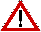 Date (JJ / MM / AAAA) :   _ _ / _ _ / _ _ _ _Signature : Cochez cette case uniquement si le MDP est temporairement absent ou empêché (cas exceptionnels).En cochant cette case :vous déclarez avoir adressé ce document au MDP ;vous attestez qu’il est temporairement absent ou dans un cas de force majeure ;vous vous engagez à nous envoyer le document signé dans les plus brefs délais ;vous reconnaissez que la subvention est temporaire.NOM : ………………………………………..Prénom : ……………………………………Qualité : …………………………………….Date (JJ / MM / AAAA) :_ _ / _ _ / _ _ _ _Signature :Entré le :Exécuté le :